SMLOUVA o DÍLO :	C63067A Označení zakázky :	Horní budova 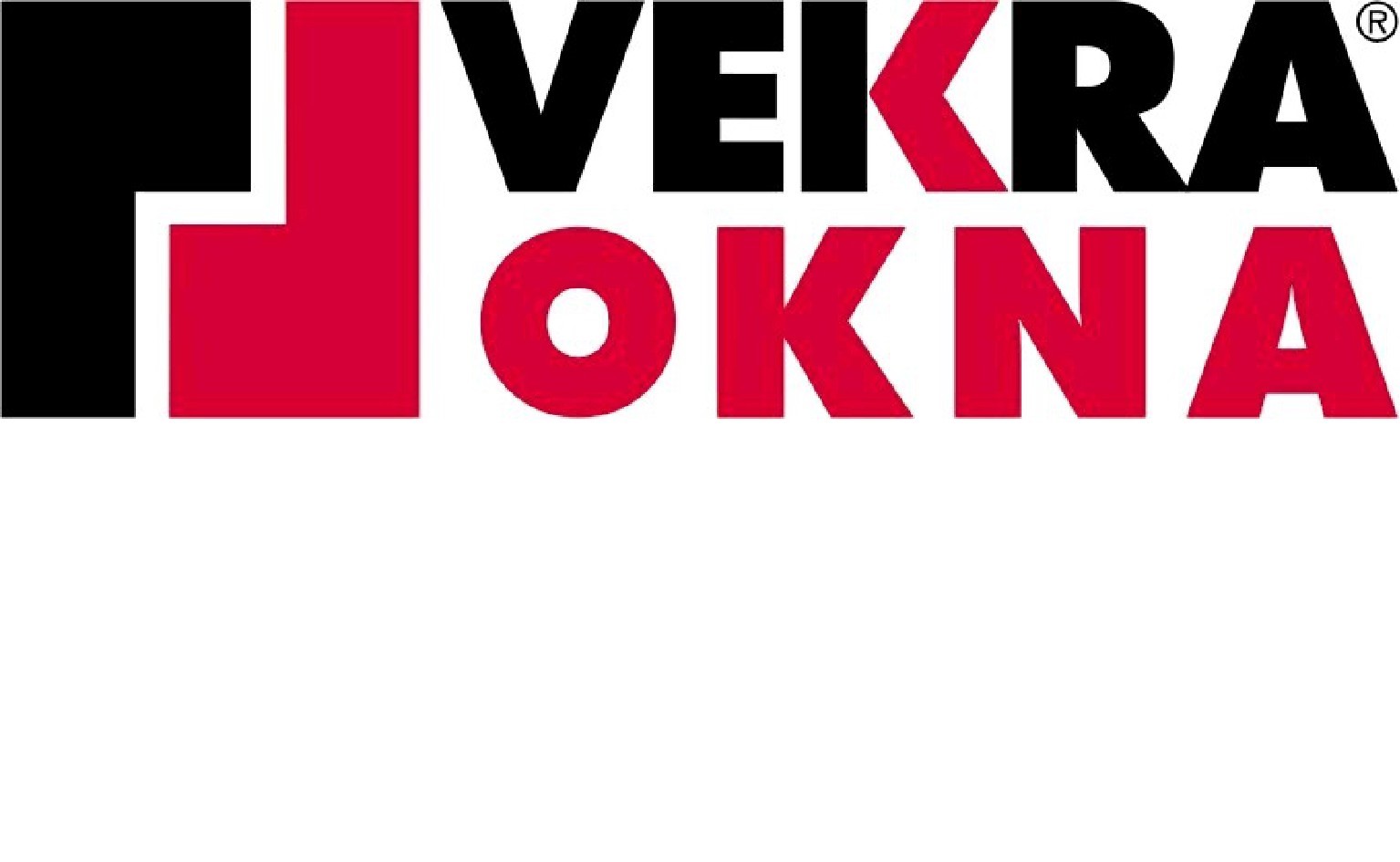 Dle §2586 zák. 89/2012 Sb. občanského zákoníku v platném znění.I.SMLUVNÍ STRANY----------------------------------------------------------------------------------------------------------------------------------------------------------------------------------------------------------------------------------------------------------------------------------------------------------------------------------------Výše uvedené smluvní strany prohlašují, že podle stanov, společenské smlouvy nebo vnitřního předpisu jsou oprávněny tuto smlouvu podepsat a k platnosti smlouvy není třeba podpisu jiných osob.II.PŘEDMĚT SMLOUVYZhotovitel se zavazuje dodat a namontovat objednateli výplně stavebních otvorů a další příslušenství přesně definované ve výpisu zboží (dále jen „dílo“) za podmínek sjednaných v této smlouvě.V případě, že součástí smlouvy jsou služby jako demontáž, likvidace, začištění apod., musí být tyto služby uvedeny ve výpisu zboží této smlouvy.Objednatel se zavazuje dílo převzít a zaplatit za něj dohodnutou cenu.III.TERMÍN PLNĚNÍZboží bude vyrobeno nejpozději do 10 týdnů po uzavření této smlouvy a po uhrazení zálohy uvedené v čl. VIII (Cena díla). Je-li dílem pouze příslušenství ve standardním provedení, trvá výroba max. tři týdny.Montáž bude zahájena nejpozději do 30ti dnů od ukončení výroby. Přesný termín bude stanoven nejpozději 3 dny po dokončení výroby.Dílo nebo jeho části budou dokončeny nejpozději do 30ti dnů od zahájení montáže díla nebo jeho části. Během této 30ti denní lhůty je Zhotovitel oprávněn provádět dokončovací práce na díle.IV.PLATEBNÍ PODMÍNKYZálohovou fakturu ve výši uvedené v článku s názvem „Cena díla“ je objednatel povinen zaplatit do 10ti dní od vystavení.Vyúčtování ceny za dokončené a řádně předané dílo se objednatel zavazuje zaplatit do 10-ti dnů po předání díla po odečtení zaplacených záloh. Zhotovitel vyúčtuje cenu díla řádným daňovým dokladem. Objednatel výslovně souhlasí s tím, že zhotovitel je oprávněn vystavovat a zasílat faktury v elektronické podobě. Objednatel je povinen při jakékoli bezhotovostní platbě uvést jako variabilní symbol číslo faktury.Window Holding a.sTel.: +420 234 001 111 | Fax.: +420 234 001 221 | info@windowholding.cz | www.windowholding.czZapsaná v obchodním rejstříku vedeným Městským soudem v Praze, oddíl B, vložka 14506. Držitel certifikátů: ISO 9001 a ISO 14001.Smlouva : C63067A Strana 1 z 10Objednavatel prohlašuje, že zboží, které je zdaněné sníženou sazbou DPH, bude zabudováno do stavby určené pro bytové účely (§ 48 zákona 235/2004 Sb. o dani z přidané hodnoty).Výše DPH se při vyúčtování zakázky (smlouvy) bude řídit sazbou DPH, platnou k datu uskutečnění zdanitelného plnění.V.POSKYTOVANÉ ZÁRUKYZhotovitel poskytuje záruku na Dílo v následující délce:60 měsíců na dodávku otvorových výplní a dodávku příslušenství, je-li realizováno včetně montáže;24 měsíců na dodávku otvorových výplní a příslušenství bez montáže (jako předmět koupě);24 měsíců na elektrické a elektronické prvky díla, a to i v případě jejich dodání dle písm. a) tohoto článku;případné reklamace vyplývající ze smlouvy se uplatňují na tel.: 800 183 572 nebo e-mailem: reklamace@vekra.cz.VI.OSTATNÍ UJEDNÁNÍSmluvní strany se dohodly, že tato smlouva se ve věcech v ní neupravených řídí ve smyslu ust. § 1751 odst. 1 občanského zákoníku Všeobecnými obchodními podmínkami a Reklamačním řádem Zhotovitele, jejichž úplné platné znění je zveřejněno na www.vekra.cz a na obchodních zastoupeních Zhotovitele. Objednatel prohlašuje, že se seznámil s celým obsahem výše uvedených Všeobecných obchodních podmínek a Reklamačním řádem a svým podpisem stvrzuje, že s těmito Všeobecnými obchodními podmínkami a Reklamačním řádem souhlasí.Smlouva se vyhotovuje ve 2 vyhotoveních, s platností originálu, z nichž každá smluvní strana obdrží jedno vyhotovení. Smlouva nabývá platnosti a účinnosti dnem jejího uzavření.Smluvní strany prohlašují, že tato smlouva byla sepsána podle jejich pravé a svobodné vůle, žádná ze smluvních stran ji neuzavírala v tísni, ani za nápadně nevýhodných podmínek. Obě smluvní strany prohlašují, že se seznámily s obsahem této smlouvy ve znění jejích příloh, zejména s Všeobecnými obchodními podmínkami, Reklamačním řádem a s obsahem souhlasí, na důkaz čehož připojují svůj vlastnoruční podpis.Objednatel bere na vědomí, že zhotovitel bude na základě této smlouvy zpracovávat osobní údaje uvedené objednatelem při plnění této smlouvy, za účelem řádného plnění smlouvy, po dobu nezbytně nutnou ke splnění povinností zhotovitele, a to zejména po dobu provádění díla, běhu záruční doby a možnosti poptávky pozáručního servisu. Zhotovitel zpracovává osobní údaje převzaté od objednatele v souladu s nařízením Evropského parlamentu a Rady (EU) č. 2016/679 o ochraně fyzických osob v souvislosti se zpracováním osobních údajů a o volném pohybu těchto údajů neboli General Data Protection Regulation (dále jen „GDPR“) výlučně za účelem výkonu své podnikatelské činnosti - nabídky, prodeje, dodávky a servisu svých výrobků, při zachování veškerých práv objednatele dle čl. 12 - čl. 23 GDPR, jakožto subjektu údajů, o něž je objednatel oprávněn požádat elektronickou poštou na adresu zhotovitele:gdpr@windowholding.cz. Číslo smlouvy:	C63067A	Označení zakázky:	Horní budova 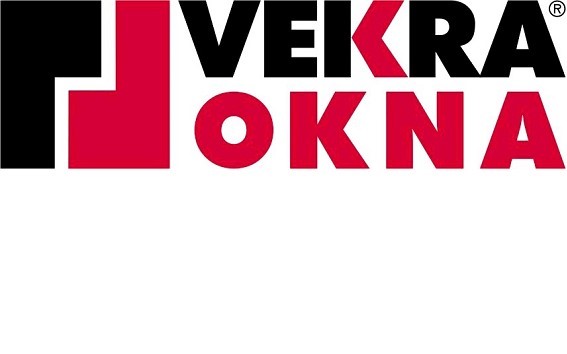 VIII.VÝPIS ZBOŽÍ(specifikace díla a ceny)Pozice: 1	Množství: 2 Kus-pProfil:$	ALUSTD	-pŠířka:$	865 mm	-pVýška:$	1445 mm	-pBarva:$	RAL9006 stříbrná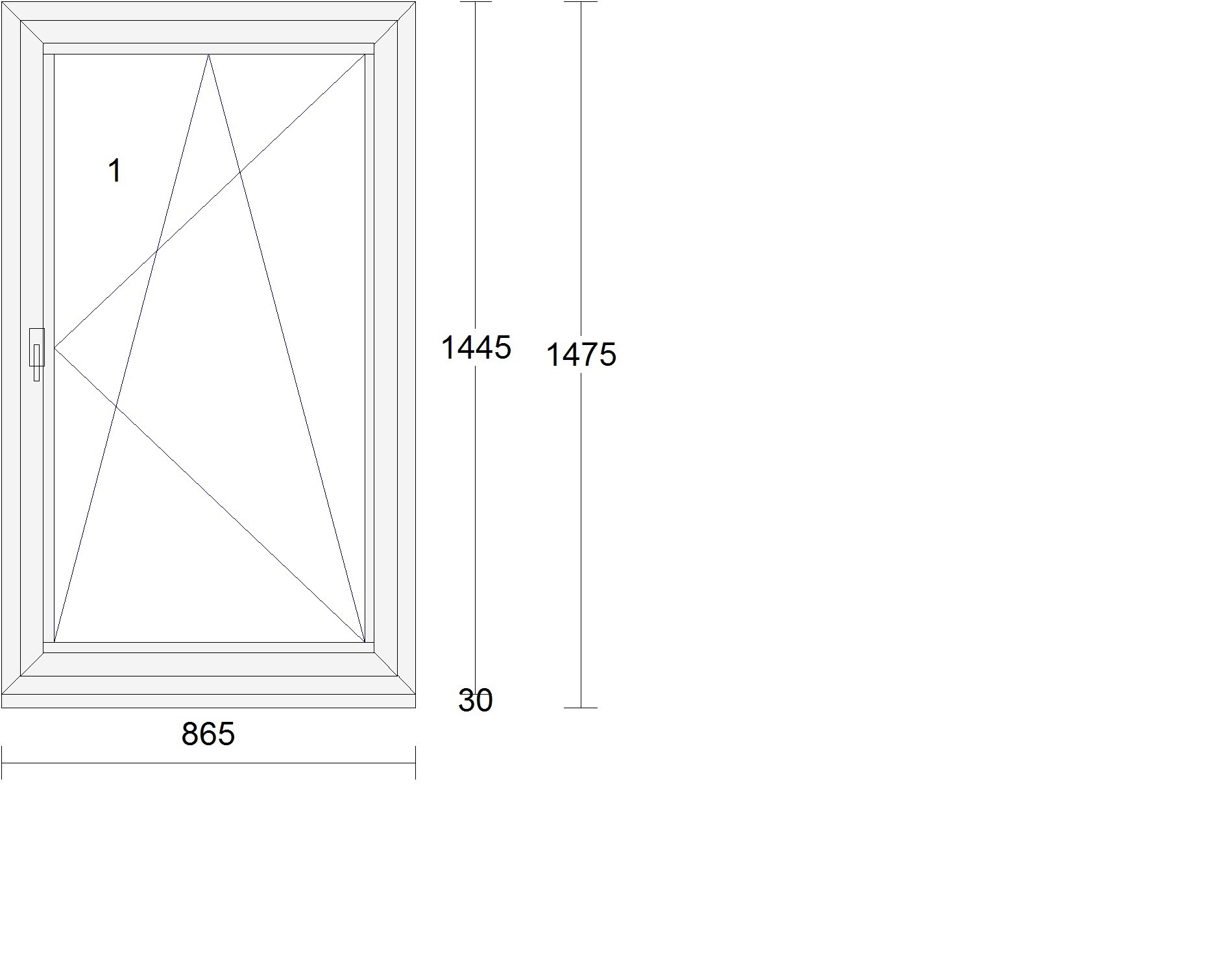 	-pRám:$	rám okenní standard 69mm	-pKřídlo:$	křídlo okenní standard 48mm	-pRozšíření:$	Zazdívací lišta 30mm - okna	-pVýplň:$	4-16-4 Float-PTN+, Ug1,1	-pVýplň tl.:$	24 mm	-pKování:$	Pole + název otvírky:	1	otevíravě sklopné pravé	-pKotvení:$	na vruty - H+D+L+P	-pHmotnost Kg:$	32-pPolozkaPoznamkaStart	-pPoznámka k pozici:$	:Zádveří-pPolozkaPoznamkaEnd	Jednotková cena:	Cena celkem:	26007,00 Kč	52014,00 KčKlička FKS ocel F9Pozice: 2	Množství: 5 Kus-pProfil:$	ALUSTD	-pŠířka:$	1170 mm	-pVýška:$	1455 mm	-pBarva:$	RAL9006 stříbrná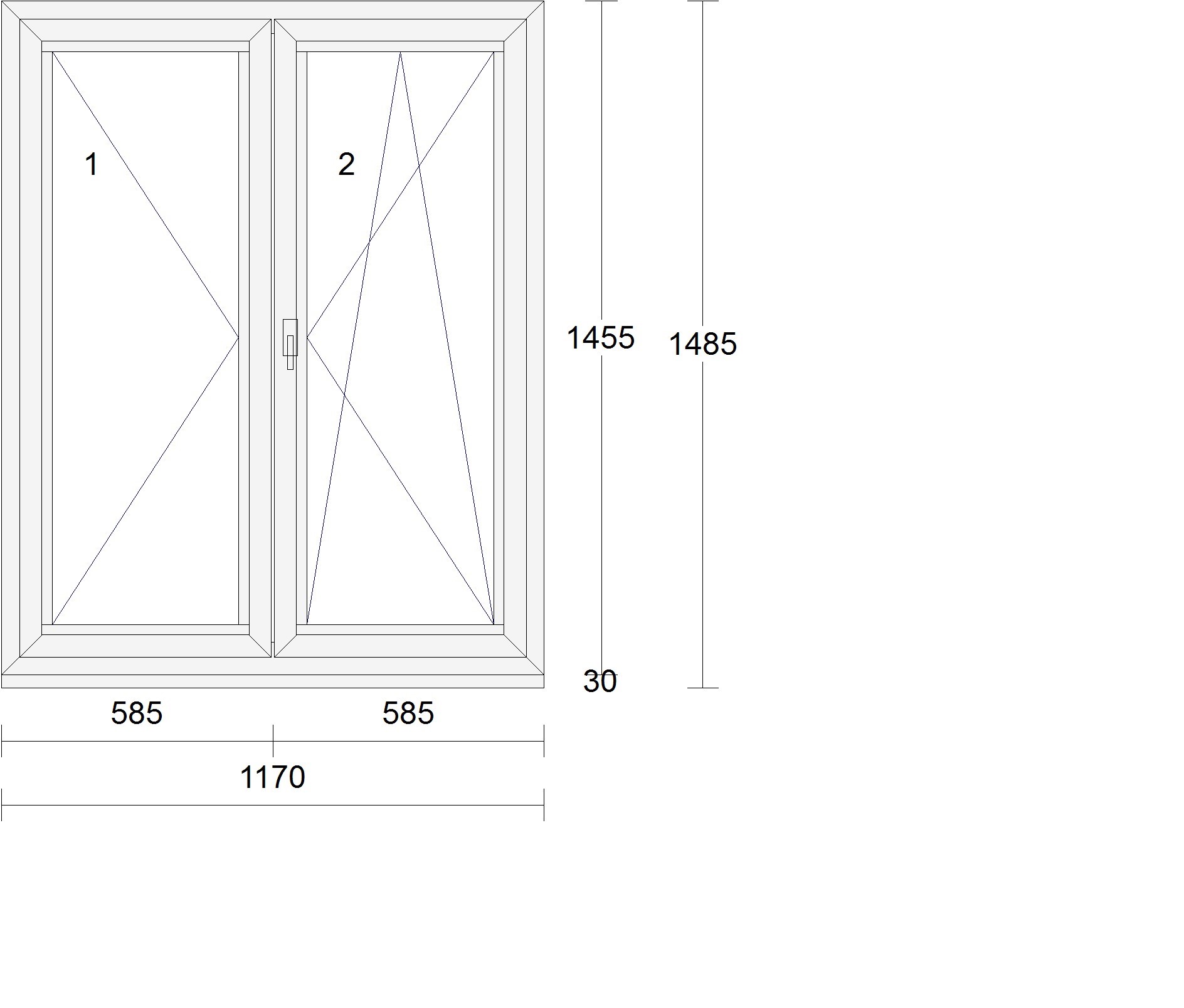 	-pRám:$	rám okenní standard 69mm	-pKřídlo:$	2 * křídlo okenní standard 48mm	-pRozšíření:$	Zazdívací lišta 30mm - okna	-pVýplň:$	2 * 4-16-4 Float-PTN+, Ug1,1-pVýplň tl.:$ 2 * 24 mm -pKování:$ Pole + název otvírky:otevíravé levéotevíravě sklopné pravé	-pKotvení:$	na vruty - H+D+L+P	-pHmotnost Kg:$	44-pPolozkaPoznamkaStart	-pPoznámka k pozici:$	:Šatny-pPolozkaPoznamkaEndKlička FKS ocel F9Smlouva : C63067A Strana 3 z 10Pozice: 3	Množství: 1 Kus-pProfil:$	INTERI	-pŠířka:$	860 mm	-pVýška:$	1988 mm	-pBarva:$	RAL9006 stříbrná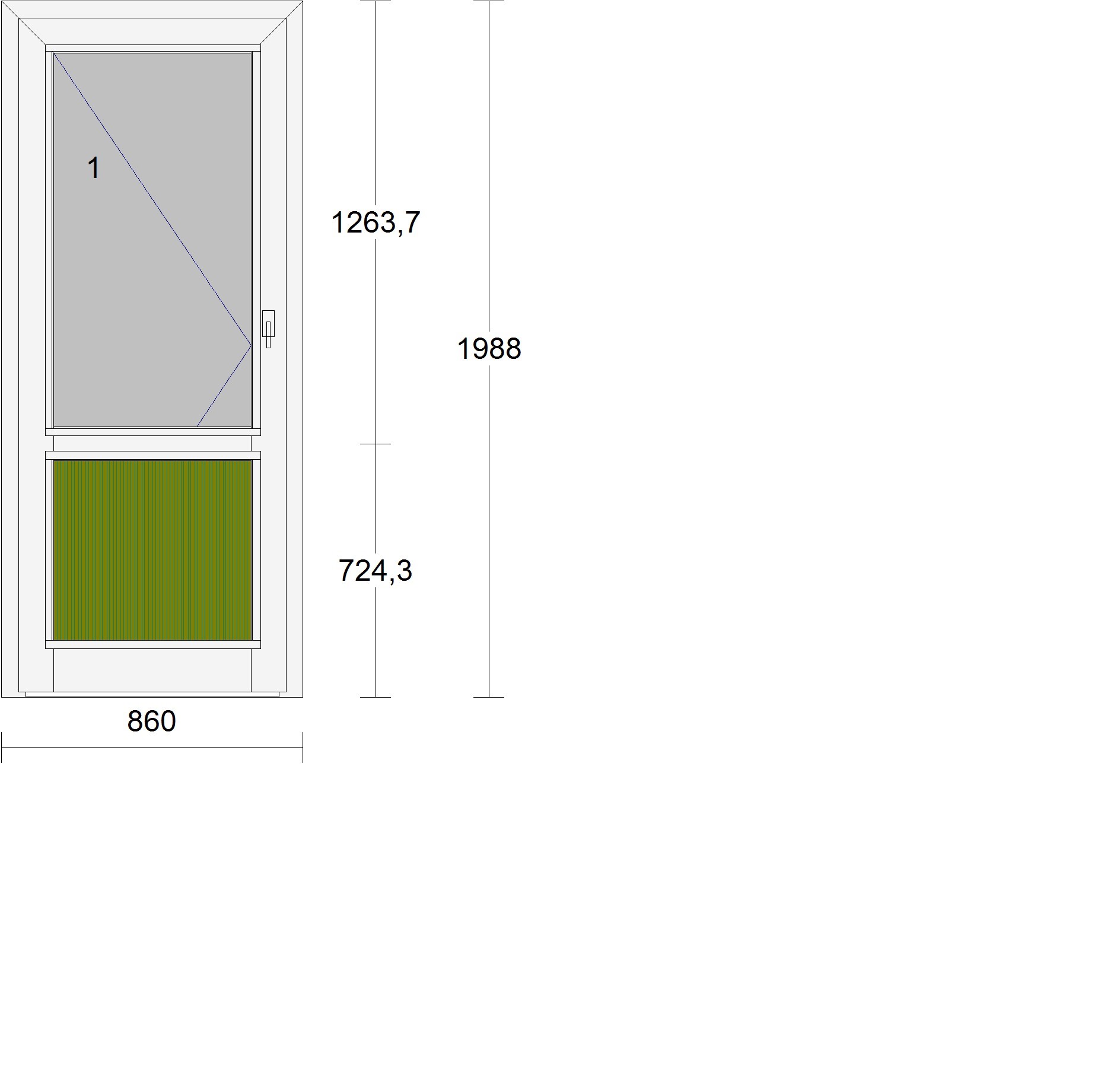 	-pRám:$	rám vchodový + nízký práh	-pKřídlo:$	křídlo vchodové sokl 150mm	-pPříčka:$	T-profil 94 mm AA611	-pVýplň:$	*/18/* dist.rámeček TGI, Perizol 24mm+2xAl.plech RAL	-pSklo spec1:$	Stratobel 33.1	-pSklo spec2:$	Kathedral klein (čirý) 4 mm-pVýplň tl.:$ 2 * 28 mm -pKování:$ Pole + název otvírky:	1	vch. dveře levé	-pKotvení:$	na vruty - H+D+L+P	-pHmotnost Kg:$	43-pPolozkaPoznamkaStart	-pPoznámka k pozici:$	:Světlý rámový průchod je 722 x 1914 mm-pPolozkaPoznamkaEnd	Jednotková cena:	Cena celkem:	40041,00 Kč	40041,00 KčNástřik oboustran.plech na PerizolPracnost PerizolKlika/klika STUTTGART Q, ocel 64-70vložka FAB/35+55 5kl. 3stKlíč navíc k zámkové vložce 3.st.bezpečnosti 3 ksStavěč dveří, stříbrný (lakovaný)Pozice: 4	Množství: 1 Kus-pProfil:$	INTERI	-pŠířka:$	1335 mm	-pVýška:$	2050 mm	-pBarva:$	RAL9006 stříbrná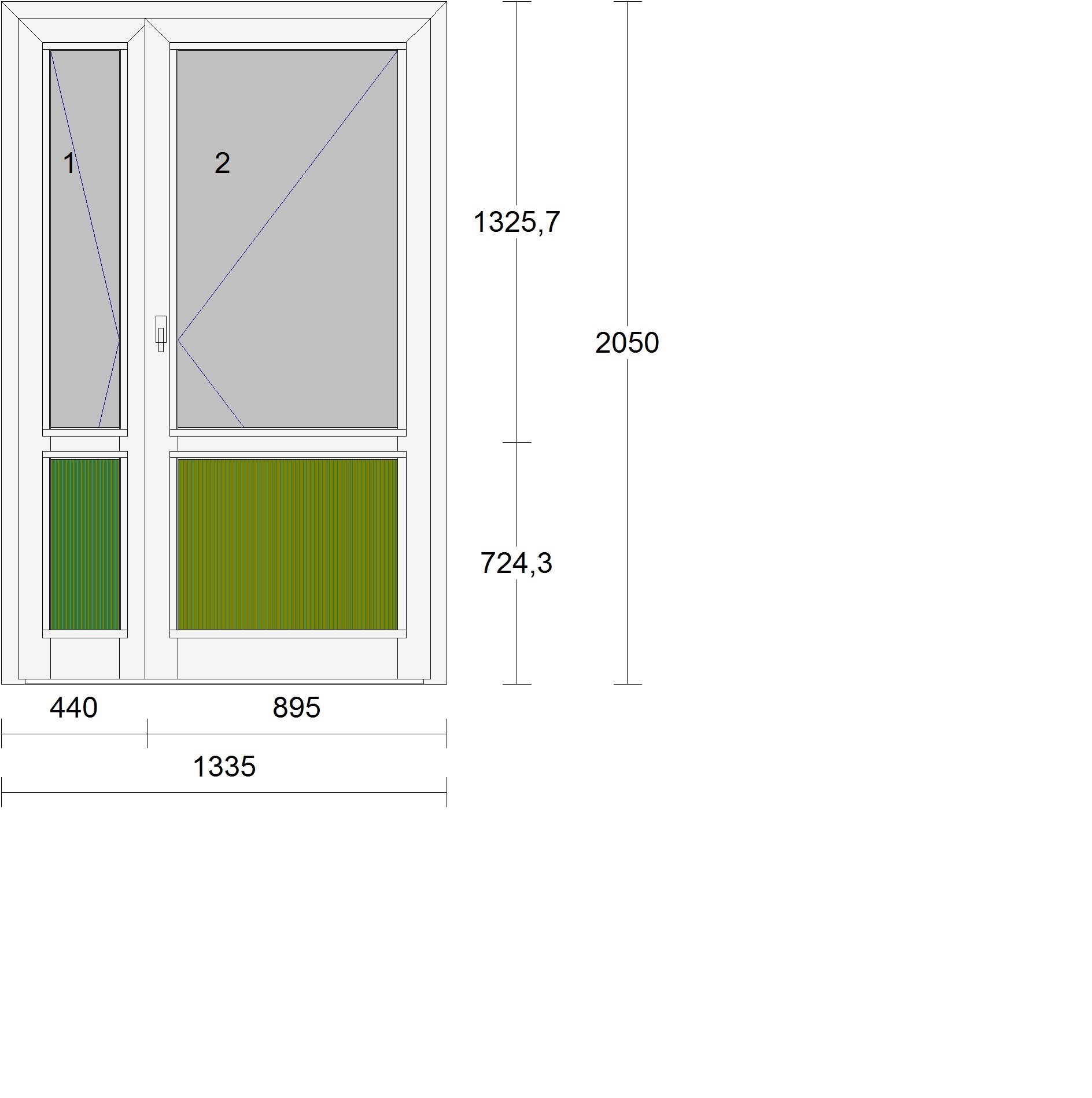 	-pRám:$	rám vchodový + nízký práh	-pKřídlo:$	2 * křídlo vchodové sokl 150mm	-pPříčka:$	2 ks : T-profil 94 mm AA611	-pVýplň:$	2 * */18/* dist.rámeček TGI, 2 * Perizol 24mm+2xAl.plech RAL	-pSklo spec1:$	2 ks : Stratobel 33.1 (PTN+, Float)	-pSklo spec2:$	2 ks : Kathedral klein (čirý) 4 mm-pVýplň tl.:$ 4 * 28 mm -pKování:$ Pole + název otvírky:vch. dveře levé štulpvch. dveře pravé hlavní	-pKotvení:$	na vruty - H+D+L+P	-pHmotnost Kg:$	71-pPolozkaPoznamkaStart	-pPoznámka k pozici:$	:Světlý rámový průchod  hlavním křídlem je 811 x 1981 mm-pPolozkaPoznamkaEndNástřik oboustran.plech na PerizolPracnost PerizolKlika/klika STUTTGART Q, ocel 64-70vložka FAB/35+55 5kl. 3stKlíč navíc k zámkové vložce 3.st.bezpečnosti 3 ksStavěč dveří, stříbrný (lakovaný)Pozice: 5	Množství: 1 Kus-pProfil:$	AA 720 FR	-pŠířka:$	1620 mm	-pVýška:$	2075 mm	-pBarva:$	RAL9006 stříbrná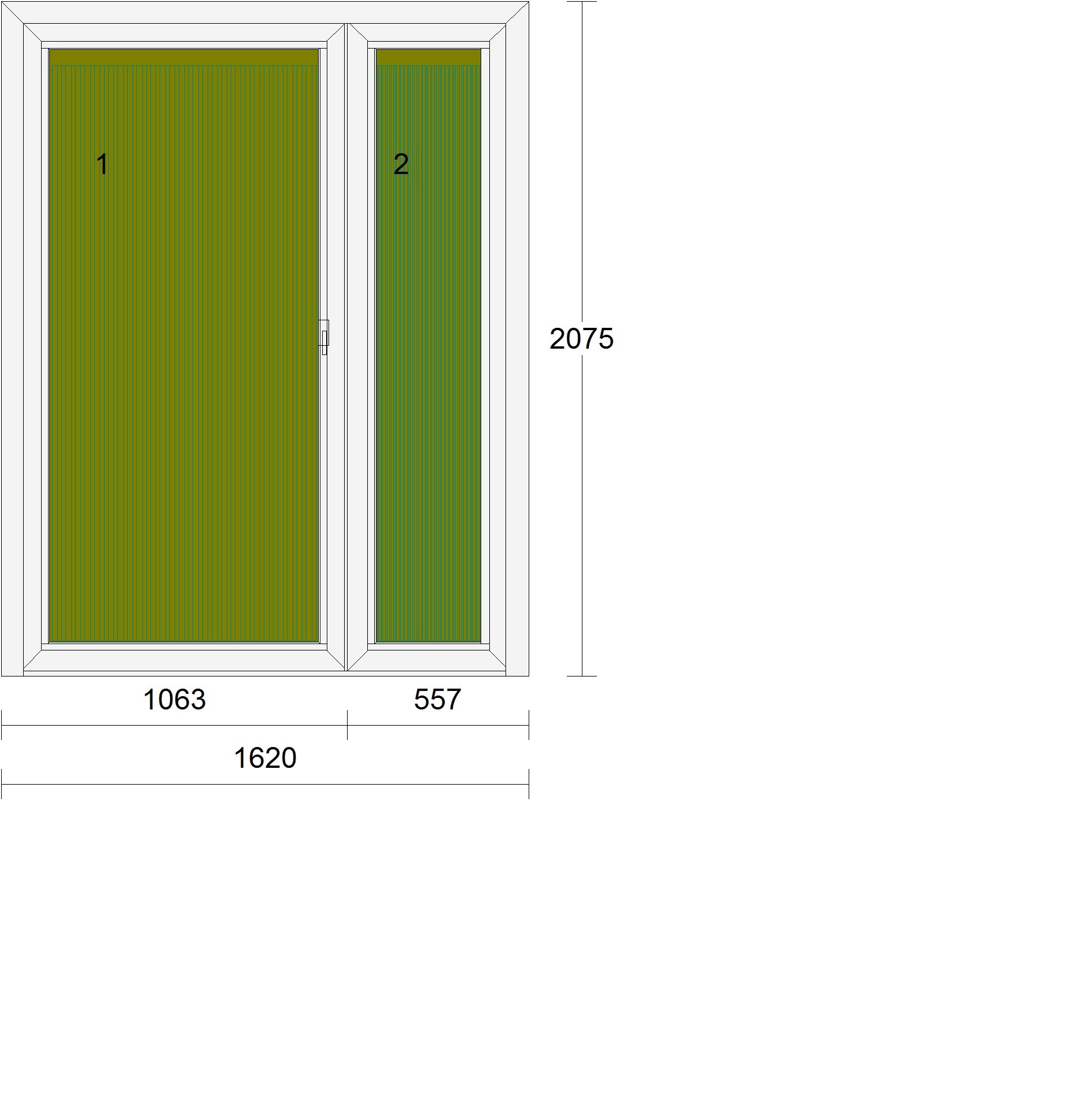 	-pRám:$	rám vchodový ven otev. s prahem	-pKřídlo:$	2 * křídlo vchodové ven otev.bez soklu	-pVýplň:$	2 * Promaxon 2x10 + 2xAL plech-pVýplň tl.:$ 2 * 24 mm -pKování:$ Pole + název otvírky:VD ven pravé - jen pantyVD ven levé - jen panty	-pKotvení:$	na vruty - H+D+L+P	-pHmotnost Kg:$	35-pPolozkaPoznamkaStart	-pPoznámka k pozici:$	:Průchod hlavním křídlem otevřeném na 90 st. je 900 x 2006 mmOdolnost EI15, EI30, EW30Panika pouze na hlavním křídle-pPolozkaPoznamkaEnd	Jednotková cena:	Cena celkem:211197,00 Kč 211197,00 KčPojistný čep pantu k protipožárním dveřím pro ven otvíravé dveře (s dveřním rámem 3000 502 a s okenním rámem a obracecí vložkou 3000 776) a pro dovnitř otvíravé dveře s dveřním rámem 3000 501Štítek protipožárních dveří FR30Nástřik oboustran.plech na PerizolPracnost PerizolKlíč navíc k zámkové vložce 3.st.bezpečnosti 3 ks3-bodový zámek s panikovou funkcí B pro 2křídlové protipožární dveře / hlavní křídloKlika/klika (panik) nerez na hlavní křídlo protipožár.dveřívložka FAB/35+60 5kl. 3stZavírač stříbrný s lištouKování štulp.kř. k 3-bod.zámku protipožární, s panikovou funkcíPěna protipožární Promafoam-C, ProfiDélka: 7390 mm	Cena určená ke slevě	579704,00 KčPozice: 21	Množství: 1 KusPřechodový plech pozink 20x45 - pozice 1,2	Jednotková cena:	Cena celkem:	482,85 Kč	482,85 Kč*** exteriér parapet ***Provizorní přechodový plech pozink 20x45mm	212,00 Kč	212,00 Kčcena montáže pozinkovaného plechu	271,00 Kč	271,00 KčIX.CENA DÍLAPLATEBNÍ PODMÍNKY:Výše DPH se při vyúčtování zakázky (smlouvy) bude řídit sazbou DPH, platnou k datu uskutečnění zdanitelného plnění.Záloha ve výši	:	Kč , vystavena dne: 5.3.2019V Plasích 					V PlasíchDne 28.3.2019				Dne 28.3.2019	za Prodávajícího/Zhotovitele:                                 za Kupujícího/Objednatele:XXXXXXXXXXXXXXXXXXXXXX	XXXXXXXXXXXXXXXXXXXXXXXXXXWindow Holding a.s.Poznámka:Při platbě záloh a faktur uvádějte, prosím, číslo naší zálohy nebo faktury jako variabilní symbol. Výtisk smlouvy potvrzený Vaším podpisem vraťte prosím na adresu obchodního zastoupení uvedenou v záhlaví této smlouvy.ZHOTOVITEL:OBJEDNATEL:Jméno: Window Holding a.s.|Jméno	:   Ulice: Hlavní 456|Příjmení	:Gymnázium a Střední odborná škola, PlasyMěsto: 250 89 Lázně Toušeň|Ulice	: Školní 280IČO / DIČ: 28436024 / CZ28436024|Město	: Plasy, 331 01|IČO / DIČ	: 70838534 / Telefon: XXXXXXXX|Telefon	: Fax: |Mobil	: XXXXXXXXXXE-mail: XXXXXXXX|E-mail	: XXXXXXXXXXXX||Dat./místo nar.: OBCHODNÍ ZÁSTUPCE:||DODACÍ ADRESA:Jméno: XXXXX|Jméno	: Horní budova Příjmení: XXXXX|Příjmení	: XXXXXXXXXXXXUlice: XXXXXX|Ulice	: Školní 280Město: XXXXXX|Město	: 331 01PlasyTelefon: XXXXXX|Telefon	: XXXXXXXXMobil: XXXXXX|Mobil	:E-mail: XXXXXX|E-mail	: XXXXXXXXXXXXXXJednotková cena: 41681,00 KčCena celkem: 208405,00 KčJednotková cena: 68047,00 KčCena celkem: 68047,00 KčPozice: 6	Množství: 	Info - počet obvodových metrů55,766 metrJednotková cena: 0,00 KčCena celkem: 0,00 KčPozice: 7Množství: 19,07 Celková plocha metr čtverečníJednotková cena: 0,00 KčCena celkem: 0,00 KčPozice: 8Množství: 1 Kusmontáž AL do 25m2Jedn. cena (15,71 metr čtvereční*829,00 Kč) = 13024,00 KčJednotková cena: 13024,00 KčCena celkem: 13024,00 KčPozice: 9Množství: 1 Kusmontáž protipožár do 10m2Jedn. cena (3,36 metr čtvereční*1209,00 Kč) = 4062,00 KčJednotková cena: 4062,00 KčCena celkem: 4062,00 KčPozice: 10Množství: 2 kus Montáž stavěče dveříJednotková cena: 165,00 KčCena celkem: 330,00 KčPozice: 11Množství: 1 kus Montáž samozavíračeJednotková cena: 600,00 KčCena celkem: 600,00 KčPozice: 12Množství: 10 	MONTÁŽ - KONCOVÝ ZÁKAZNÍK kusJednotková cena: 0,00 KčCena celkem: 0,00 KčPozice: 13Množství: 1 KusCena za demontáž dřevěných oken - pozice 1,2 obvod 25 - 50 bmJedn. cena (35,910 metr*47,00 Kč) = 1688,00 KčJednotková cena: 1688,00 KčCena celkem: 1688,00 KčPozice: 14Množství: 1 KusCena za demontáž lehkých ocelových oken pozice 3,4,5 obvod 25 - 50 bmJedn. cena (19,856 metr*173,00 Kč) = 3435,00 KčJednotková cena: 3435,00 KčCena celkem: 3435,00 KčPozice: 15Množství: 1 KusCena za demontáž lehkých ocelových oken pozice 6 obvod 25 - 50 bmJedn. cena (8,820 metr*173,00 Kč) = 1526,00 KčJednotková cena: 1526,00 KčCena celkem: 1526,00 KčPozice: 16Množství: 1 KusLikvidace oken REKORD - ostatníregiony mimo Prahu a Stř. Čechy50 - 80 bm pozice 1,2,3,4,5Jedn. cena (55,766 metr*72,00 Kč) = 4015,00 KčJednotková cena: 4015,00 KčCena celkem: 4015,00 KčPozice: 17Množství: 1 KusLikvidace oken REKORD - ostatníregiony mimo Prahu a Stř. Čechy 50 - 80 bm - pozice 6Jedn. cena (8,820 metr*72,00 Kč) = 635,00 KčJednotková cena: 635,00 KčCena celkem: 635,00 KčPozice: 18	Množství: 	Zedn.začištění REKORD -zděné domy pozice 1,2,543,300 metrJedn. cena (43,300 metr*230,00 Kč) = 9959,00 KčJednotková cena: 230,00 KčCena celkem: 9959,00 KčPozice: 19Množství: 1 KusZedn.začišt.ŠPALETY -do šikma pozice 3,4Jedn. cena (12,466 metr*395,00 Kč) = 4924,00 KčJednotková cena: 4924,00 KčCena celkem: 4924,00 KčPozice: 20Množství: 1 KusZedn.začišt.ŠPALETY -do šikma pozice 6Jedn. cena (8,820 metr*395,00 Kč) = 3484,00 KčJednotková cena: 3484,00 KčCena celkem: 3484,00 KčPozice: 22Množství: 1 KusDodávka parapetů (zaměřené)Detailní specifikace typu, barvy, rozměrů, počtu ks a cen je obsažena v příloze, jež je nedílnou součástí této nabídky - smlouvy.Jednotková cena:	Cena celkem: 2897,89 Kč	2897,89 KčMnožství: 1 KusDodávka parapetů (zaměřené)Detailní specifikace typu, barvy, rozměrů, počtu ks a cen je obsažena v příloze, jež je nedílnou součástí této nabídky - smlouvy.Jednotková cena:	Cena celkem: 2897,89 Kč	2897,89 Kč- dodávka parapetů počet .7.ks938,00 Kč938,00 Kč- montáž parapetů počet .7.ks1960,00 Kč1960,00 KčPozice: 23Množství: 1 kus Expediční náklady - zakázka nad 150 tis.Jednotková cena: 2000,00 KčCena celkem: 2000,00 KčPozice: 24Množství: 1 KusDoprava (zakázka s montáží)Jednotková cena: 0,00 KčCena celkem: 0,00 KčSuma položek632767,00 KčZákaznická sleva Částka bez DPH-42,00 %-243475,68 KčZákaznická sleva Částka bez DPH-42,00 %389291,32 KčDPH 21% - základní21,00 %81751,18 KčČástka celkem471042,50 Kč=============